Vous souffrez de symptômes post-COVID-19 
depuis plus de 3 mois ?
- Vous avez été atteint par la COVID-19 (prouvé par PCR, test antigénique, ou sérologie positive).- Vous présentez des symptômes persistants (fatigue, douleurs…).- Vous avez plus de 18 ans et êtes affilé à la sécurité sociale française.- Vous parlez français.- Vous n’êtes pas sous tutelle ni curatelle ou autre privation judicaire de vos droits.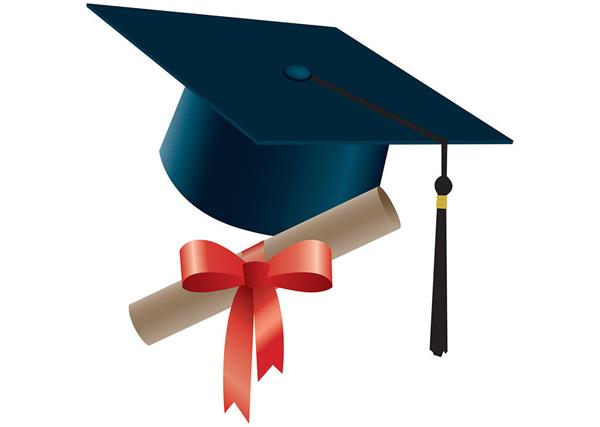 Vous pouvez participer à l’étude clinique « COVID-FIQm »Il s’agit d’une étude de thèse de doctorat de trois internes de la région portant sur le retentissement de ces symptômes sur les activités de la vie quotidienne. Elle s’effectue par des questionnaires en ligne, par téléphone ou en présentiel et cherche à valider un score clinique qui pourra être utilisé secondairement pour suivre l’évolution de votre condition en pratique de cabinet ou en recherche.Pour participer merci de laisser vos coordonnées à l’accueil.La recherche avance pour vous, avec vous !Fiche de contact COVID-FIQmA retourner avant le 15 juin ou le plus tôt possible à : mael_mangin@etu.u-bourgogne.fr------------------NomPrénomTéléphoneMail